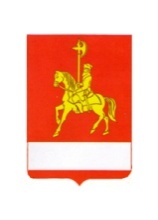 КАРАТУЗСКИЙ РАЙОННЫЙ СОВЕТ ДЕПУТАТОВ                                                   РЕШЕНИЕ12.02.2018                             с. Каратузское                                             №19-153Об отчете главы  Каратузского района за 2017 годЗаслушав и обсудив отчет главы Каратузского района о деятельности за 2017 год, в соответствии с пунктом 2.7 статьи 22 Устава Муниципального образования «Каратузский район»,  Каратузский районный Совет депутатов РЕШИЛ:        1. Утвердить  отчет главы  Каратузского района о деятельности за  2017 год. Прилагается.	2.Решение вступает  в силу со дня его  принятия,  подлежит опубликованию в периодическом печатном издание «Вести Муниципального образования «Каратузский район»  и на официальном сайте администрации Каратузского района: http://www.кaratuzraion.ru/. Председатель районного Совета депутатов                                                                            Г.И. Кулакова